SAEED 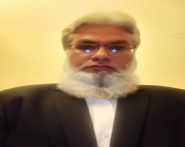 Email ID: saeed-396787@gulfjobseeker.com Career Objective:To Orient my Career for a suitable Admin / Managerial / Executive Position in an ambitious, Dynamic and Vibrant Organization Where I can utilize my Experiences, abilities & Skills and grow professionally With the Organization to Enhance Educational & Professional Skills in a Stable and Dynamic WorkplaceCareer SummaryA highly Organized & Consistent Individual and a fully Committed, Capable,  Result Oriented and Confident Director / Manager / Administrator who Possesses the required Vision, ability, drive and enthusiasm needed for successful Management with experience of leading high Performance Teams and of successfully increasing efficiency and Productivity whilst reducing costs and inefficiencies.Career History:Manager Business Administration & Operationsin Pakistan ( 01-05-2002 to 31-12-2019 )Achieved the Prime goal & Objective of Organization to enhance Customer base, Revenue and Profit each YearAchieved the task to counsel, coach & train more than 200 employees to improve their will, Skill and Performance Achieved the task to change mindset of more than 100 employees to play their role with Professional Integrity, Team work, Loyalty to the Company and Customer Satisfaction strategy for the growth of Customer Base, Revenue & Profit of OrganizationAchieved the task of to establish and maintain Office & all Staff Discipline by managing Administrative tasks Professionally to enhance efficiencies & productivity whilst reducing deficiencies, cost and inefficiencies by following major assignmentsPerformed as Head of Business Administration & Operations at District Level  Supervised overall Administration, Management, Operations and all other functions of Organization by Smart & Efficient planning, directing, Coordinating and Liaising various departments for smooth OperationsManaged Effective Communication & Coordination within Organization and all other Stack holders Managed Effective Coordination & Support in the hiring, Counseling ,Coaching & Training of StaffManaged Skills Program  to improve Skills, abilities, Capacity  and  Performance of Employees.Performed role of Bridge among Employees & Management to resolve disputes on priorityDeveloped Culture of Customer Care  by Effective Administrative Procedures and Technology Up gradation Administered Collecting, Organizing and storing information using Computer and filling System.Performed to Undertake Staff Performance reviews and identifying weak areas need to improvementLead multiple Teams having following functions with fast Track Decision Making & Problems solving strategy.General Administration & ManagementBusiness Administration & Operations Management Human Resource ManagementOffice & Staff Discipline ManagementFacilities ManagementAccommodation & House Keeping  ManagementPlanning & Development, Corrective & Preventive Maintenance, Rehabilitation and Upgradation of Telecom Systems and Access Network as per Business requirementProjects Support and Resources ManagementCost Effective Purchase & Procurement ManagementLogistics & Transport ManagementStore & Inventory ManagementAssets & Security Management as well as Coordination of Legal MattersTelecom Technician  ,Pakistan Telecommunication Company Limited, Pakistan ( 03-09-1995 To  30-04-2002 )Telecom Related Technical work at ITMC Karachi Pakistan , Secretariat work and Assistance to Seniors in Administration of Building, Security and Transport matters and preparation of Various reportsAcademic & Professional QualificationNED University of Engineering & Technology  Karachi , PakistanBachelor in Electronics & Communication Engineering (16 Years Education Normally = Master) in A Grade Professional Course in Administration, Management and Leadership:After Qualifying Competitive written Test & Interview, Selected and participated in 30 Weeks Professional Training Course Conducted in Telecom Staff College (PTCL) Hari Pur Pakistan in area of Telecom Network / setup Administration &Management, General Administration & Management, Human Resource Management, Customers Relationship Management, Customer care & Public Relations, Employee Relations, Staff  Management & Performance Evaluation, Office Management, Secretariat work & Files Management ,Time Management & Multitasking, Leading & Managing  teams, Projects Management, Basic Financial Management & Accounting, Procurement, Communication & Coordination within Organization and with Other Government Departments & Agencies, Private Organizations & Companies, Corporate Customers and other stack holders etc and awarded by Certificate after successful completion of said Course.Professional Short Trainings, Course, Seminars & Group Discussion Session:Participated in more than 20 Short Trainings, Courses, Seminars, Workshops and Group discussion Sessions (1 Day to 6 Days) in Administration, Management, Leadership, Business Acumen and Customer Care & Relationship conducted by PTCL in Various PTCL Training Centers in Islamabad, Lahore & Multan Pakistan and awarded by Certificates.IT Skills & SoftwaresPassed out One Year Diploma in MS Office from Town Skill College Rahim Yar Khan Pakistan  Aware in use of MS Office Applications, Internet , email, Social Media and CRM & SAP softwaresProfessional MembershipRegistered Life Time Member of Pakistan Engineering Council as a Professional Engineer having Registration No. Electro / 5815Registered Member of International Association of Engineers having Member No. 242737Languages:English, Urdu, Saraiki, Punjabi